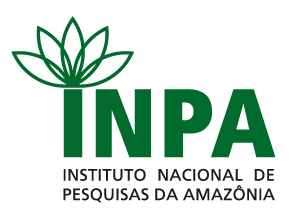 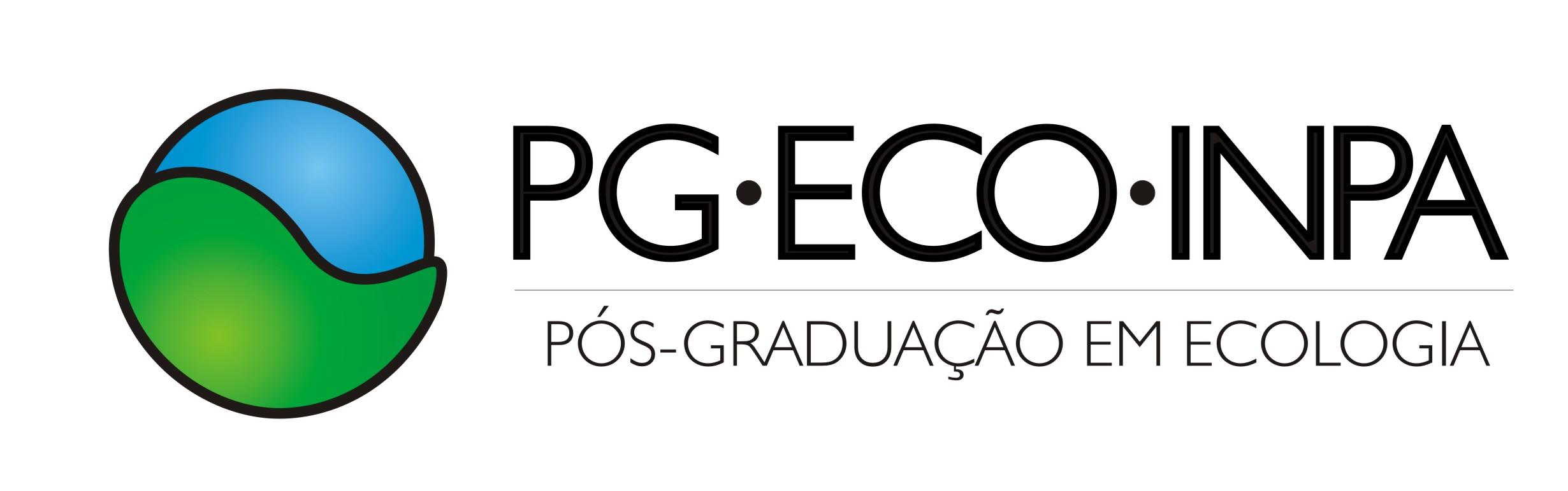 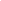 Este trancamento/cancelamento de matrícula só será válido assinado pelo discente e com o de acordo do orientador.Em casos excepcionais se aceitará o de acordo do orientador por e-mail para ppg.ecologia@posgrad.inpa.gov.brDeixar o campo orientador em branco se ainda não tem orientador definido.NORMA PARA TRANCAMENTO/CANCELAMENTOArt. 42 - § 2º  Regulamento Geral do PPG-INPA - Para efeito de apresentação do requerimento de trancamento de disciplina, o interessado terá um prazo máximo correspondente à metade do tempo da duração da disciplina, a partir da sua data de início. A não solicitação do trancamento no referido período implica a  expectativa regulamentar da conclusão da disciplina.Art. 44 – Após o início da disciplina, é facultado ao aluno trancar a matrícula da disciplina, com a  concordância do orientador, no prazo previsto no Art. 42 do Regulamento Geral do PPG-INPA, sendo a mesma incluída no histórico como disciplina trancada.Art. 43 – É facultado ao aluno cancelar matrícula em disciplina, com a concordância do orientador, até a data anterior à do início da disciplina, não sendo a mesma incluída em seu histórico, nem no coeficiente de rendimento.CANCELAMENTO (  )                                                            TRANCAMENTO (   )TRANCAMENTO/CANCELAMENTO DE DISCIPLINAS ALUNO REGULAR     ALUNO ESPECIALNOME COMPLETOORIENTADOR Código disciplinaNome da disciplinaLocalDataAssinatura do interessadoDe acordo do orientador